                  КАРАР                                                             ПОСТАНОВЛЕНИЕ           17 июнь 2016 й.                        №   50                       17 июня  2016 г.О внесении изменений в постановление Администрации сельского поселения Максим-Горьковский сельсовет  муниципального района Белебеевский район Республики Башкортостан «Об утверждении перечня кодов подвидов по видам доходов, главным администратором которых является Администрация сельского поселения Максим-Горьковский сельсовет муниципального района Белебеевский район Республики Башкортостан и находящиеся в его ведении казенные учреждения на 2016 год и плановый период 2017 и 2018 годов » от «25» декабря 2015 года № 57В соответствии  с письмом Министерства финансов Республики Башкортостан от 10 июня 2016 года №04-04/1-234ПОСТАНОВЛЯЮ:1. Для кода бюджетной классификации 791 2 07 05030 10 0000 180 «Прочие безвозмездные поступления в бюджеты сельских поселений», установить следующие коды подвидов дохода:Глава сельского поселения                                                Н.К. КрасильниковаБашkортостан РеспубликаhыБəлəбəй районы муниципаль районыныӊМаксим – Горький ауыл советыауыл биләмәhе хакимиәте.Горький ис. ПУЙ ауылы, Бакса урамы,  3Тел.2-07-40 , факс: 2-08-98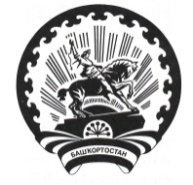 Республика БашкортостанАдминистрация сельского поселения Максим – Горьковский сельсовет муниципального района Белебеевский район 452014, с. ЦУП им. М.Горького, ул. Садовая, д. 3Тел. 2-07-40, факс: 2-08-986100 180Прочие поступления6200 180Поступления в бюджеты поселений от физических лиц на финансовое обеспечение реализации проектов развития общественной инфраструктуры, основанных на местных инициативах6300 180Поступления в бюджеты поселений от юридических лиц на финансовое обеспечение реализации проектов развития общественной инфраструктуры, основанных на местных инициативах